Suvestinė redakcija nuo 2023-05-20Sprendimas paskelbtas: TAR 2019-08-29, i. k. 2019-13662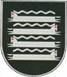 KAIŠIADORIŲ RAJONO SAVIVALDYBĖS TARYBASPRENDIMASDĖL KAIŠIADORIŲ RAJONO SAVIVALDYBEI SKIRTŲ MOKYMO LĖŠŲ PASKIRSTYMO IR PANAUDOJIMO TVARKOS APRAŠO PATVIRTINIMO 2019 m. rugpjūčio 29 d. Nr. V17-198KaišiadorysVadovaudamasi Mokymo lėšų apskaičiavimo, paskirstymo ir panaudojimo tvarkos aprašu, patvirtintu Lietuvos Respublikos Vyriausybės 2018 m. liepos 11 d. nutarimu Nr. 679 „Dėl Mokymo lėšų apskaičiavimo, paskirstymo ir  panaudojimo  tvarkos aprašo  patvirtinimo“, 12 punktu, Kaišiadorių rajono savivaldybės taryba n u s p r e n d ž i a:1.	Patvirtinti Kaišiadorių rajono savivaldybei skirtų mokymo lėšų paskirstymo ir panaudojimo tvarkos aprašą (pridedama).2.	Šis sprendimas įsigalioja 2019 m. rugsėjo 2 d.Savivaldybės meras					Vytenis TomkusPATVIRTINTAKaišiadorių rajono savivaldybės tarybos2019 m. rugpjūčio 29 d. sprendimu Nr. V17-198KAIŠIADORIŲ RAJONO SAVIVALDYBEI SKIRTŲ MOKYMO LĖŠŲ PASKIRSTYMO IR PANAUDOJIMO TVARKOS APRAŠASI SKYRIUSBENDROSIOS NUOSTATOS1. Kaišiadorių rajono savivaldybei skirtų mokymo lėšų paskirstymo ir panaudojimo tvarkos aprašas (toliau – aprašas) reglamentuoja Kaišiadorių rajono savivaldybei skirtų mokymo lėšų (toliau – lėšos) paskirstymo ir naudojimo ugdymo reikmėms tenkinti tvarką, vadovaujantis Mokymo lėšų apskaičiavimo, paskirstymo ir panaudojimo tvarkos aprašu, patvirtintu Lietuvos Respublikos Vyriausybės 2018 m. liepos 11 d. nutarimu Nr. 679 „Dėl Mokymo lėšų apskaičiavimo, paskirstymo ir panaudojimo tvarkos aprašo patvirtinimo“.2. Lėšos naudojamos šioms ugdymo reikmėms:2.1. ugdymo procesui organizuoti ir valdyti;2.2. švietimo pagalbai mokyklose ir pedagoginę psichologinę pagalbą teikiančiose įstaigose;2.3. mokymosi pasiekimų patikrinimams organizuoti ir vykdyti;2.4. formalųjį švietimą papildančio ugdymo programoms finansuoti;2.5. ugdymo finansavimo poreikių skirtumams tarp mokyklų sumažinti:2.5.1. pedagoginių darbuotojų pareiginės algos pastoviosios dalies koeficientų (įskaitant pareiginės algos pastoviosios dalies koeficientų padidinimą dėl veiklos sudėtingumo) skirtumams mokyklose išlyginti, pareiginės algos kintamajai daliai mokėti, ikimokyklinio, priešmokyklinio ir bendrojo ugdymo prieinamumui užtikrinti (tarp jų ir mokyti namuose), ikimokyklinio ir priešmokyklinio ugdymo formų įvairovei diegti;2.5.2. finansuoti rečiau pasirenkamų užsienio kalbų mokymuisi laikinosiose grupėse, mažesnėse už numatytąsias švietimo ir mokslo ministro tvirtinamuose pradinio, pagrindinio ir vidurinio ugdymo programų bendruosiuose ugdymo planuose;2.5.3. finansuoti priemonėms, skirtoms mokinių iš nepalankios socialinės, ekonominės ir kultūrinės aplinkos mokymosi skirtumams sumažinti;2.5.4. išeitinėms išmokoms ir kitoms su darbo santykiais susijusioms išmokoms, kompensacijoms mokėti.3. Savivaldybės mokymo lėšos tarp mokyklų perskirstomos pakitus mokinių ir sąlyginiam klasių (grupių) skaičiui einamųjų metų rugsėjo 1 dieną.4. Likusios nepanaudotos savivaldybei skirtos mokymo lėšos iki lapkričio 30 d. skiriamos mokykloms proporcingai rugsėjo 1 d. Mokinių registre nurodytam mokinių skaičiui ir gali būti naudojamos darbo užmokesčiui, socialinio draudimo įmokoms, išeitinėms išmokoms ir kitoms su darbo santykiais susijusioms išmokoms, kompensacijoms mokėti.   II SKYRIUSLĖŠŲ PASKIRSTYMAS IR NAUDOJIMAS UGDYMO PROCESUI ORGANIZUOTI IR VALDYTI 5. Lėšos ugdymo procesui organizuoti ir valdyti kiekvienai mokyklai skiriamos proporcingai rugsėjo mėn. 1 d. Mokinių registre nurodytam mokinių skaičiui Kaišiadorių rajono savivaldybės tarybos sprendimu ir gali būti naudojamos:5.1. mokyklos direktoriaus, direktoriaus pavaduotojo ugdymui, ugdymą organizuojančio skyriaus vedėjo darbo užmokesčiui ir socialinio draudimo įmokoms;5.2. priemokoms, kai nustatyta apimtimi ugdymo proceso organizavimo ir valdymo funkcijas vykdo kiti darbuotojai – iki 30 % pareiginės algos pastoviosios dalies dydžio.III SKYRIUSLĖŠŲ PASKIRSTYMAS IR NAUDOJIMAS ŠVIETIMO PAGALBAI MOKYKLOSE IR PEDAGOGINĘ PSICHOLOGINĘ PAGALBĄ TEIKIANČIOSE ĮSTAIGOSE6. Lėšos švietimo pagalbai mokyklose ir pedagoginę psichologinę pagalbą teikiančiose įstaigose kiekvienai mokyklai ir įstaigai skiriamos proporcingai rugsėjo mėn. 1 d. Mokinių registre nurodytam mokinių skaičiui Kaišiadorių rajono savivaldybės tarybos sprendimu ir gali būti naudojamos:6.1. socialinių pedagogų, psichologų, specialiųjų pedagogų, logopedų, mokytojo padėjėjų bei mokyklos bibliotekos darbuotojų darbo užmokesčiui ir socialinio draudimo įmokoms, išeitinėms išmokoms ir kitoms su darbo santykiais susijusioms išmokoms, kompensacijoms mokėti; 6.2. švietimo pagalbos paslaugoms pirkti, užtikrinant švietimo pagalbos teikimą mokiniui, mokytojui, šeimai, mokyklai;6.3. pedagoginės psichologinės tarnybos mokinių specialiųjų ugdymosi poreikių įvertinimo, pedagoginės psichologinės pagalbos teikimo mokiniui, mokytojui, mokyklai ir šeimai funkcijoms finansuoti (specialistų darbo užmokesčiui).7. Švietimo pagalbos specialistų pareigybės steigiamos teisės aktų nustatyta tvarka. IV SKYRIUSLĖŠŲ PASKIRSTYMAS IR NAUDOJIMAS MOKYMOSI PASIEKIMŲ PATIKRINIMAMS ORGANIZUOTI IR VYKDYTI8. Lėšos mokymosi pasiekimų patikrinimams organizuoti ir vykdyti naudojamos mokyklų pedagogų darbo užmokesčiui ir socialinio draudimo įmokoms už valstybinių ir mokyklinių brandos egzaminų organizavimą, vykdymą, kandidatų darbų vertinimą, apeliacijų nagrinėjimą, tarpinių patikrinimų vykdymą. Punkto pakeitimai:Nr. V17E-157, 2023-05-18, paskelbta TAR 2023-05-19, i. k. 2023-094629. Už pagrindinės ir pakartotinės sesijų valstybinių brandos egzaminų, tarpinių patikrinimų vykdymą mokama valstybinių brandos egzaminų centrų vykdymo grupių vyresniesiems vykdytojams, administratoriams ir vykdytojams:9.1. už vyresniojo vykdytojo atliekamas funkcijas nustatomas 6,72 Eur / val. įkainis (darbo laikas – 2 valandos iki egzamino pradžios, egzamino trukmė ir 1 valanda pasibaigus egzaminui);9.2. už administratoriaus atliekamas funkcijas nustatomas 6,34 Eur / val. įkainis (darbo laikas – 2 valandos iki egzamino pradžios, egzamino trukmė ir 1 valanda pasibaigus egzaminui);9.3. už vykdytojo atliekamas funkcijas nustatomas 5,55 Eur / val. įkainis (darbo laikas – 2 valandos iki egzamino pradžios ir egzamino trukmė). Punkto pakeitimai:Nr. V17E-159, 2021-07-01, paskelbta TAR 2021-07-02, i. k. 2021-15138Nr. V17E-157, 2023-05-18, paskelbta TAR 2023-05-19, i. k. 2023-0946210. Už pagrindinės sesijos mokyklinius brandos egzaminus mokama mokyklinių brandos egzaminų centrų vykdymo grupių vyresniesiems vykdytojams, administratoriams, vykdytojams, vertinimo, apeliacinių komisijų pirmininkams, vertintojams, menų dalykų, technologijų ir profesijos mokytojams (darbų vadovams) ir apeliacinių komisijų nariams:10.1. už vyresniojo vykdytojo atliekamas funkcijas nustatomas 5,55 Eur / val. įkainis (darbo laikas – 1 valanda iki egzamino pradžios, egzamino trukmė ir 1 valanda pasibaigus egzaminui);10.2. už administratoriaus atliekamas funkcijas nustatomas 5,16 Eur / val. įkainis (darbo laikas – 1 valanda iki egzamino pradžios, egzamino trukmė ir 1 valanda pasibaigus egzaminui);10.3. už vykdytojo atliekamas funkcijas nustatomas  5,14 Eur / val. įkainis (darbo laikas – 1 valanda iki egzamino pradžios ir egzamino trukmė);10.4. už vertinimo komisijos pirmininko atliekamas funkcijas nustatomas 5,24 Eur / val. įkainis;10.5. už vertintojo įvertintą kandidato ar apeliacinės komisijos nario įvertintą apelianto darbą nustatomas 5,00 Eur įkainis (jei kandidato darbą vertina keli vertintojai, įkainis atitinkamai  dalijamas); už vieno brandos darbo įvertinimą nustatomas 20 Eur įkainis (jei kandidato darbą vertina keli vertintojai, įkainis atitinkamai dalijamas);10.6. už menų dalykų, technologijų ir profesijos mokytojo (darbo vadovo) atliekamas funkcijas nustatomas 5,95 Eur / val. įkainis. Punkto pakeitimai:Nr. V17E-159, 2021-07-01, paskelbta TAR 2021-07-02, i. k. 2021-15138Nr. V17E-157, 2023-05-18, paskelbta TAR 2023-05-19, i. k. 2023-0946211. Bazinėms mokykloms už pakartotinės sesijos mokyklinius brandos egzaminus mokama mokyklinių brandos egzaminų centrų vykdymo grupių vyresniesiems vykdytojams, administratoriams, vykdytojams, vertinimo, apeliacinių komisijų pirmininkams, vertintojams ir apeliacinių komisijų nariams:11.1. už vyresniojo vykdytojo atliekamas funkcijas nustatomas 5,55 Eur / val. įkainis (darbo laikas – 1 valanda iki egzamino pradžios, egzamino trukmė ir 1 valanda pasibaigus egzaminui);11.2. už administratoriaus atliekamas funkcijas nustatomas 5,16 Eur / val. įkainis (darbo laikas – 1 valanda iki egzamino pradžios, egzamino trukmė ir 1 valanda pasibaigus egzaminui);11.3. už vykdytojo atliekamas funkcijas nustatomas 5,15 Eur / val. įkainis (darbo laikas – 1 valanda iki egzamino pradžios ir egzamino trukmė);11.4. už vertintojo įvertintą kandidato ar apeliacinės komisijos nario įvertintą apelianto darbą nustatomas 4,6 Eur įkainis (jei kandidato darbą vertina keli vertintojai, įkainis atitinkamai dalijamas);11.5. už vertinimo ir apeliacinės komisijos pirmininko atliekamas funkcijas nustatomas 5,24 Eur / val. įkainis. Punkto pakeitimai:Nr. V17E-159, 2021-07-01, paskelbta TAR 2021-07-02, i. k. 2021-15138Nr. V17E-157, 2023-05-18, paskelbta TAR 2023-05-19, i. k. 2023-0946212. Mokyklinių brandos egzaminų centrų vadovai iki rugpjūčio 1 d. pateikia Kaišiadorių rajono savivaldybės administracijos Švietimo, kultūros ir sporto skyriui (toliau – Švietimo, kultūros ir sporto skyrius) informaciją, kokie pedagogai ir kiek valandų dirbo mokyklinių brandos egzaminų vykdymo ir vertinimo komisijose.13. Švietimo, kultūros ir sporto skyriaus specialistas pagal šio aprašo 9, 10 ir 11 punktuose nustatytus įkainius apskaičiuoja kiekvienos mokyklos pedagogams priklausančias išmokėti sumas ir Kaišiadorių rajono savivaldybės tarybos sprendimo projektą dėl lėšų skyrimo mokykloms pateikia ne vėliau kaip iki rugsėjo 15 d. V SKYRIUSLĖŠŲ PASKIRSTYMAS IR NAUDOJIMAS KITOMS MOKYMO REIKMĖMS14. Lėšos, skirtos formalųjį švietimą papildančio ugdymo programoms finansuoti, kiekvienai mokyklai skiriamos proporcingai besimokančių pagal bendrojo ugdymo programą mokinių skaičiui Kaišiadorių rajono savivaldybės tarybos sprendimu ir naudojamos pedagoginių darbuotojų darbo užmokesčiui, socialinio draudimo įmokoms ir (ar) kitoms išlaidoms, tiesiogiai susijusioms su neformaliojo vaikų švietimo programose numatytų veiklų įgyvendinimu mokyklose. 15. Lėšos ugdymo finansavimo poreikių skirtumams tarp mokyklų sumažinti mokykloms skiriamos, vadovui pateikus argumentuotą ir finansiškai pagrįstą prašymą ir pritarus Trišalei švietimo tarybai:15.1. pedagoginių darbuotojų pareiginės algos pastoviosios dalies koeficientų skirtumams (iki vidutinių koeficientų) išlyginti, neviršijant nustatyto didžiausio leistino pareigybių skaičiaus. 15.2. mokyklos direktoriaus, direktoriaus pavaduotojo ugdymui, ugdymą organizuojančio skyriaus vedėjo pareiginės algos kintamajai daliai mokėti; 15.3. ikimokyklinio, priešmokyklinio ir bendrojo ugdymo prieinamumui užtikrinti, mokiniams mokyti namuose, kai mokymas paskirtas po rugsėjo 1 dienos, ikimokyklinio, priešmokyklinio ir bendrojo ugdymo formų įvairovei diegti;15.4. finansuoti rečiau pasirenkamų užsienio kalbų (išskyrus mokykloje siūlomas I ir II užsienio kalbas) mokymuisi laikinose grupėse, mažesnėse už numatytąsias švietimo ir mokslo ministro tvirtinamuose pradinio, pagrindinio ir vidurinio ugdymo programų bendruosiuose ugdymo planuose;15.5. finansuoti priemones, skirtas mokinių iš nepalankios socialinės, ekonominės ir kultūrinės aplinkos mokymosi skirtumams sumažinti.15.6. išeitinėms išmokoms ir kitoms su darbo santykiais susijusioms išmokoms, kompensacijoms mokėti.16. Lėšos naudojamos pedagoginių darbuotojų darbo užmokesčiui, socialinio draudimo įmokoms, išmokoms ir kompensacijoms mokėti. 17. Lėšos skaitmeninio ugdymo plėtrai kiekvienai mokyklai skiriamos proporcingai rugsėjo 1 d. Mokinių registre nurodytam pagal bendrojo ugdymo programas besimokančių mokinių skaičiui ir gali būti naudojamos skaitmeniniams mokymo(si) ištekliams, priemonėms, informacinių ir komunikacinių technologijų įrangai įsigyti bei mokytojų skaitmeninio raštingumo kompetencijai tobulinti pagal skaitmeninio raštingumo programas, atitinkančias švietimo, mokslo ir sporto ministro nustatytus reikalavimus. Papildyta punktu:Nr. V17E-283, 2020-10-29, paskelbta TAR 2020-10-30, i. k. 2020-2265418. Lėšos mokykloms skiriamos Kaišiadorių rajono savivaldybės tarybos sprendimu. Punkto numeracijos pakeitimas:Nr. V17E-283, 2020-10-29, paskelbta TAR 2020-10-30, i. k. 2020-22654______________________________Pakeitimai:1.Kaišiadorių rajono savivaldybės taryba, SprendimasNr. V17E-283, 2020-10-29, paskelbta TAR 2020-10-30, i. k. 2020-22654Dėl Kaišiadorių rajono savivaldybės tarybos 2019 m. rugpjūčio 29 d. sprendimo Nr. V17-198 „Dėl Kaišiadorių rajono savivaldybei skirtų mokymo lėšų paskirstymo ir panaudojimo tvarkos aprašo patvirtinimo“ pakeitimo2.Kaišiadorių rajono savivaldybės taryba, SprendimasNr. V17E-159, 2021-07-01, paskelbta TAR 2021-07-02, i. k. 2021-15138Dėl Kaišiadorių rajono savivaldybės tarybos 2019 m. rugpjūčio 29 d. sprendimo Nr. V17-198 „Dėl Kaišiadorių rajono savivaldybei skirtų mokymo lėšų paskirstymo ir panaudojimo tvarkos aprašo patvirtinimo“ pakeitimo3.Kaišiadorių rajono savivaldybės taryba, SprendimasNr. V17E-157, 2023-05-18, paskelbta TAR 2023-05-19, i. k. 2023-09462Dėl Kaišiadorių rajono savivaldybės tarybos 2019 m. rugpjūčio 29 d. sprendimo Nr. V17-198 „Dėl Kaišiadorių rajono savivaldybei skirtų mokymo lėšų paskirstymo ir panaudojimo tvarkos aprašo patvirtinimo“ pakeitimo